REQUEST FOR FUNDING FORM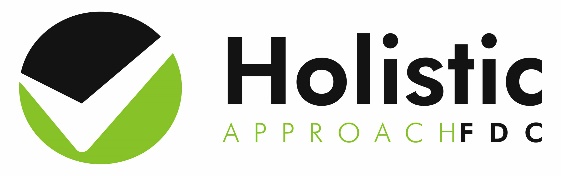 CONSULTANTDATE:DATE OF ACTIVITYINFORMATION ABOUT EVENT, EXCURSION, MARKET, ETCINFORMATION ABOUT EVENT, EXCURSION, MARKET, ETCINFORMATION ABOUT EVENT, EXCURSION, MARKET, ETCFULL COST OF EVENTAMOUNT REQUESTED OF HAFDC TO PAYHOW MANY EDUCATORS ARE ATTENDING?HOW MANY CHILDREN ARE ATTENDING?Office Use only:Office Use only:Office Use only:Office Use only:Office Use only:Office Use only:Office Use only:Office Use only:ApprovedApprovedDeniedReason:Reason:Reason:Reason:Reason: